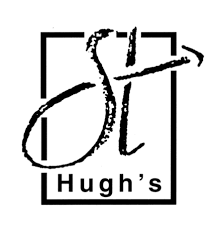 St Hugh’s School Pathway 2 Semi-Formal Curriculum LTPv.2Table of ContentsFive Year Topic CycleCurriculum AreasComputing will focus on the functional use of Computers and ICT and will run across all curriculum areas. Long-Term Plan by Curriculum Area My Communication NB the terms are split into two to represent different content areas and are not representative of a half-termly split. Teaching time and sequence is flexible dependent on the needs and interests of the students. My ThinkingMy CommunityMy WorldMy BodyMy CreativityLong-Term Plan by Cycle Cycle A Cycle B Cycle CCycle DCycle EAutumn Term Spring Term Summer Term Cycle A: 2022 - 23Little People, Big DreamsMagic of the MusicalsOn the High StreetCycle B: 2023 - 24Nightmare Before ChristmasLove and FriendshipWorld KitchenCycle C: 2024 - 25Wonders of the UniverseBlue PlanetHealth for LifeCycle D: 2025 – 26Fire and IceLife in ColourMy Local EnvironmentCycle E: 2026 - 27CelebrationsIndian SpiceSecret GardenCurriculum AreaLinked Subjects Ongoing knowledge and skills across all topics and taught each term My CommunicationEnglishSensory stories, communication sessions, shared reading, making requests, fine motor skills/mark making, attention autism, call and response and intensive interaction (where appropriate). Phonics, guided reading and handwriting. Reading and phonics schemes to be used (Bug Club, Twinkl Phonics, Scholastic) where appropriate.My Thinking Maths St Hugh’s Number Fluency ProgrammeSt Hugh’s Calculation PolicyMy World Science Working scientifically My Community History Awareness of own past. Discussion of events within the day to help with an understanding of the immediate past.  My Community GeographyCommunity and immediate environment awareness. Understanding of place through movement around school.My Community REDaily class gathering and celebration. Weekly whole key stage assembly.  My Body PSHESelf-care and independence routines, choice making, forming relationships.My Body PEPhysical development activities linked to PAPs and functional skills. Therapy programmes including physiotherapy, rebound and hydrotherapy where applicable. Ongoing development of balance, gross motor skills and fine motor skills.My Creativity ArtDevelop a range of art and design techniques using pattern, colour, texture, line, shape, form and space.My Creativity DTCreative and practical activities. Evaluations. My Creativity Music Develop a range of skills through movement and music.Autumn TermSpring TermSummer TermCycle A2022 - 23Little People Big DreamsMagic of the MusicalsThe High StreetCycle A2022 - 23Making Own Books (Non-Fiction)Pete Wells Sensory Stories (Fiction) Writing for a Purpose (Non-Fiction): recounts, labels, listsCycle B2023 – 24Nightmare Before ChristmasLove and FriendshipWorld KitchenCycle B2023 – 24Macbeth’s Witches (Fiction) Pete Wells – A Christmas Carol (Fiction)Making Own Books (Non-Fiction)Writing for a Purpose (Non-Fiction): shopping lists, recipes, reviewsCycle C2024 – 25Wonders of the UniverseBlue PlanetHealth for LifeCycle C2024 – 25Journey into Space (Rhyming Multisensory Exploration – Fiction)Making Own Books (Fiction / Non-Fiction)Multi-Sensory Stories, e.g. The Sensory Tempest (Fiction) Writing for a Purpose (Non-Fiction):shopping lists, recipes, instructionsCycle D2025 – 26Fire and IceLife in ColourMy Local EnvironmentCycle D2025 – 26Writing for a Purpose (Fiction / Non-Fiction): recounts, postcards, holidaysMulti-Sensory Stories (Non-Fiction / Fiction)Holi (Rhyming Multisensory Exploration – Fiction)Making Own Books (Non-Fiction)Cycle E2026 - 27CelebrationsIndian SpiceSecret GardenCycle E2026 - 27Writing for a Purpose (Non-Fiction): cards, invitations, thank you letters, gift labelsWriting for a Purpose (Non-Fiction): postcards, shopping lists, recipes, reviewsA Train Ride Through India (Rhyming Multisensory Exploration – Fiction)Multi-Sensory Stories (Fiction / Non-Fiction)Autumn TermAutumn TermSpring TermSpring TermSummer TermSummer TermCycle A2022 - 23Little People Big DreamsLittle People Big DreamsMagic of the MusicalsMagic of the MusicalsThe High StreetThe High StreetCycle A2022 - 23Number 
Place ValueProperties of ShapeLength CapacityNumber CalculationsTime TemperatureStatisticsNumber CalculationsFractionsMoney WeightPosition and DirectionCycle B2023 – 24Nightmare Before ChristmasNightmare Before ChristmasLove and FriendshipLove and FriendshipWorld KitchenWorld KitchenCycle B2023 – 24NumberPlace Value CapacityTimeProperties of ShapeNumber CalculationsLengthPosition and Direction StatisticsNumberCalculations FractionsWeight TemperatureMoneyCycle C2024 – 25Wonders of the UniverseWonders of the UniverseBlue PlanetBlue PlanetHealth for LifeHealth for LifeCycle C2024 – 25Number Place Value TimeProperties of ShapePosition and DirectionNumber CalculationsTemperature CapacityLengthNumber CalculationsFractionsWeightMoney
StatisticsCycle D2025 – 26Fire and IceFire and IceLife in ColourLife in ColourMy Local EnvironmentMy Local EnvironmentCycle D2025 – 26Number 
Place Value TemperatureCapacityStatisticsNumber CalculationsFractionsWeightMoneyProperties of ShapeNumber 
CalculationsTime LengthPosition and DirectionCycle E2026 - 27CelebrationsCelebrationsIndian SpiceIndian SpiceSecret GardenSecret GardenCycle E2026 - 27Number Place Value Weight Properties of Shape TimeNumber CalculationsFractionsCapacity StatisticsMoneyNumber CalculationsTemperatureLengthPosition and Direction Autumn TermAutumn TermSpring TermSpring TermSummer TermSummer TermCycle A2022 - 23Little People Big DreamsLittle People Big DreamsMagic of the MusicalsMagic of the MusicalsThe High StreetThe High StreetCycle A2022 - 23Historical Interpretation: familiar people in the pastUnderstanding and knowledge: to listen and engage with historical storiesReligious Stories: ChristianityEvents in their own and families’ lives Using and understanding sources: to engage with historical artefactsFeatures of their environmentCycle B2023 – 24Nightmare Before ChristmasNightmare Before ChristmasLove and FriendshipLove and FriendshipWorld KitchenWorld KitchenCycle B2023 – 24Christian Festivals: ChristmasEvents in their own and families’ livesReligious Stories: Christianity Organising and communicating ideas: personal activities and events in the pastSimilarities and differences between places and communitiesUsing and understanding sources: to engage with historical artefactsCycle C2024 – 25Wonders of the UniverseWonders of the UniverseBlue PlanetBlue PlanetHealth for LifeHealth for LifeCycle C2024 – 25Understanding and knowledge: to listen and engage with historical storiesPhysical environments and how they differPhysical environments and how they differ Events in their own and families’ lives Features of their environment Chronological understanding: differentiating between past and present Cycle D2025 – 26Fire and IceFire and IceLife in ColourLife in ColourMy Local EnvironmentMy Local EnvironmentCycle D2025 – 26Similarities and differences between places and communitiesPhysical environments and how they differ Celebration of other faiths: HoliHistorical interpretation: familiar people in the past / Using and understanding sources: to engage with historical artefactsFeatures of their environment Places of WorshipChronological understanding: differentiating between past and present Cycle E2026 - 27CelebrationsCelebrationsIndian SpiceIndian SpiceSecret GardenSecret GardenCycle E2026 - 27Organising and communicating ideas: personal activities and events in the past Christian festivals: Christmas / Celebration of other faiths: DiwaliSimilarities and differences between places and communities Celebration of other faiths: HinduismFeatures of their environmentReligious Stories: Christianity, BuddhismAutumn TermAutumn TermSpring TermSpring TermSummer TermSummer TermCycle A2022 - 23Little People Big DreamsLittle People Big DreamsMagic of the MusicalsMagic of the MusicalsThe High StreetThe High StreetCycle A2022 - 23Animals including humans Living things and their habitatsLightSoundMaterialsForces, Motion and MagnetsCycle B2023 – 24Nightmare Before ChristmasNightmare Before ChristmasLove and FriendshipLove and FriendshipWorld KitchenWorld KitchenCycle B2023 – 24LightSound Animals including humans PlantsMaterialsElectricityCycle C2024 – 25Wonders of the UniverseWonders of the UniverseBlue PlanetBlue PlanetHealth for LifeHealth for LifeCycle C2024 – 25Earth and SpaceSeasonsLiving things and their habitats Materials / MagnetsAnimals including humansPlantsCycle D2025 – 26Fire and IceFire and IceLife in ColourLife in ColourMy Local EnvironmentMy Local EnvironmentCycle D2025 – 26Living things and their habitats Materials LightElectricityPlantsRocksCycle E2026 - 27CelebrationsCelebrationsIndian SpiceIndian SpiceSecret GardenSecret GardenCycle E2026 - 27MaterialsSound PlantsAnimals including humans Seasons / RocksLiving things and their habitatsAutumn TermAutumn TermSpring TermSpring TermSummer TermSummer TermCycle A2022 - 23Little People Big DreamsLittle People Big DreamsMagic of the MusicalsMagic of the MusicalsThe High StreetThe High StreetCycle A2022 - 23Gross Motor Actions: ball skillsSwimmingSelf-AwarenessFeelings, Behaviour and Morals Changing and GrowingMovement and DanceFine Motor SkillsSwimmingFamiliesFriendshipsMental WellbeingSummer Sports: races, team games, orienteeringSwimmingKeeping SafeFirst AidHygieneCycle B2023 – 24Nightmare Before ChristmasNightmare Before ChristmasLove and FriendshipLove and FriendshipWorld KitchenWorld KitchenCycle B2023 – 24Movement and Dance Fine Motor Skills SwimmingSelf-AwarenessChanging and GrowingMental WellbeingGross Motor Actions: jumping, climbing and team workSwimmingFeelings, Behaviour and MoralsFamilies FriendshipsSummer Sports: races and team games SwimmingHealthy Eating Keeping Safe First AidHygieneCycle C2024 – 25Wonders of the UniverseWonders of the UniverseBlue PlanetBlue PlanetHealth for LifeHealth for LifeCycle C2024 – 25Gross Motor Actions: ball skills SwimmingSelf-Awareness Changing and Growing FamiliesGross Motor Actions: jumping and climbing Fine Motor Skills SwimmingKeeping Safe HygieneFeelings, Behaviour and MoralsSummer Sports: races and team gamesSwimmingHealthy Eating Mental WellbeingFirst AidCycle D2025 – 26Fire and IceFire and IceLife in ColourLife in ColourMy Local EnvironmentMy Local EnvironmentCycle D2025 – 26Movement and DanceGross Motor Actions: ball skillsSwimmingHygiene First Aid Changing and GrowingGross Motor Actions: jumping and climbing Fine Motor Skills 
SwimmingSelf-Awareness Friendships Mental WellbeingSummer Sports: races, team games, orienteeringSwimmingHealthy Eating Feelings, Behaviour and Morals Keeping SafeCycle E2026 - 27CelebrationsCelebrationsIndian SpiceIndian SpiceSecret GardenSecret GardenCycle E2026 - 27Gross Motor Actions: jumping and climbingMovement and Dance SwimmingChanging and GrowingSelf-Awareness FamiliesFriendshipsGross Motor Actions: ball skills SwimmingKeeping Safe First Aid HygieneSummer Sports: races, team games, orienteeringSwimmingHealthy Eating Mental Wellbeing Feelings, Behaviour and MoralsAutumn TermAutumn TermSpring TermSpring TermSummer TermSummer TermCycle A2022 - 23Little People Big DreamsLittle People Big DreamsMagic of the MusicalsMagic of the MusicalsThe High StreetThe High StreetCycle A2022 - 23Creative Expression: PortraitsCreative Performance: Drama/DanceMedia and Materials: Set and CostumesCreative Performance: Dance / SingingCreative Expression: Sculpture / CollageDesign: Textiles (Bag)Cycle B2023 – 24Nightmare Before ChristmasNightmare Before ChristmasLove and FriendshipLove and FriendshipWorld KitchenWorld KitchenCycle B2023 – 24Media and Materials Creative Performance: Drama / SingingCreative Expression: Colour - PaintingCreative Performance: DanceDesign: Textiles (Tea-Towel)Creative Expression: Sculpture (clay) Cycle C2024 – 25Wonders of the UniverseWonders of the UniverseBlue PlanetBlue PlanetHealth for LifeHealth for LifeCycle C2024 – 25Creative Expression: SculptureCreative Performance: Dance (Holst Planets)Media and Materials: Recycled ArtMedia and Materials: Recycled ArtDesign: AutomataCreative Performance: DramaCycle D2025 – 26Fire and IceFire and IceLife in ColourLife in ColourMy Local EnvironmentMy Local EnvironmentCycle D2025 – 26Media and MaterialsCreative Performance: DanceCreative Expression: ColourCreative Performance: Digital MediaDesign: Woodwork (Bird Boxes)Creative Expression: DrawingCycle E2026 - 27CelebrationsCelebrationsIndian SpiceIndian SpiceSecret GardenSecret GardenCycle E2026 - 27Creative Expression: PrintingCreative Performance: Dance / SingingCreative Expression: Line and PatternCreative Performance: DanceMedia and MaterialsDesign: Woodwork (Planter)Autumn TermAutumn TermSpring TermSpring TermSummer TermSummer TermLittle People Big DreamsLittle People Big DreamsMagic of the MusicalsMagic of the MusicalsThe High StreetThe High StreetMy Communication Making Own Books (Non-Fiction)Making Own Books (Non-Fiction)Pete Wells Sensory Stories (Fiction)Pete Wells Sensory Stories (Fiction)Writing for a Purpose (Non-Fiction):recounts, labels, listsWriting for a Purpose (Non-Fiction):recounts, labels, listsMy Thinking Number Place ValueProperties of Shape Length 
CapacityNumber 
CalculationsTimeTemperature StatisticsNumber CalculationsFractionsMoney Weight 
Position and Direction My World David AttenboroughAnimals including humans Living things and their habitatsDavid AttenboroughAnimals including humans Living things and their habitatsLight SoundLight SoundMaterials Forces, Motion and MagnetsMaterials Forces, Motion and MagnetsMy CommunityHistorical Person of ChoiceHistorical Interpretation: familiar people in the pastUnderstanding and knowledge: to listen and engage with historical stories Historical Person of ChoiceHistorical Interpretation: familiar people in the pastUnderstanding and knowledge: to listen and engage with historical stories Religious stories: Christianity Events in their own and families’ lives Religious stories: Christianity Events in their own and families’ lives Using and understanding sources: to engage with historical artefacts Features of their environmentUsing and understanding sources: to engage with historical artefacts Features of their environmentMy BodyFamous AthleteGross Motor Actions: ball skillsMovement and DanceSwimmingSelf-Awareness Feelings, Behaviour and Morals Changing and Growing Movement and Dance Fine Motor Skills SwimmingFamilies Friendships Mental WellbeingSummer Sports: races and team games Swimming Keeping Safe First Aid HygieneMy CreativityFrida KahloCreative Expression: Portraits Creative Performance: DramaFrida KahloCreative Expression: Portraits Creative Performance: DramaMedia and Materials: Set and Costumes Creative Performance: Dance/SingingMedia and Materials: Set and Costumes Creative Performance: Dance/SingingCreative Expression: Sculpture/Collage Design: Textiles (Bag)Creative Expression: Sculpture/Collage Design: Textiles (Bag)2023-24Autumn TermAutumn TermSpring TermSpring TermSummer TermSummer Term2023-24Nightmare Before ChristmasNightmare Before ChristmasLove and FriendshipLove and FriendshipWorld KitchenWorld KitchenMy Communication Macbeth’s Witches (Fiction) Pete Wells – A Christmas Carol (Fiction)Macbeth’s Witches (Fiction) Pete Wells – A Christmas Carol (Fiction)Making Own Books (Non-Fiction)Making Own Books (Non-Fiction)Writing for a Purpose (Non-Fiction): shopping lists, recipes, reviewsWriting for a Purpose (Non-Fiction): shopping lists, recipes, reviewsMy Thinking NumberPlace Value CapacityTimeProperties of ShapeNumber CalculationsLengthPosition and Direction StatisticsNumberCalculations FractionsWeight TemperatureMoneyMy CommunityChristian Festivals: ChristmasEvents in their own and families’ livesChristian Festivals: ChristmasEvents in their own and families’ livesReligious Stories: Christianity Organising and communicating ideas: personal activities and events in the pastReligious Stories: Christianity Organising and communicating ideas: personal activities and events in the pastSimilarities and differences between places and communitiesUsing and understanding sources: to engage with historical artefactsSimilarities and differences between places and communitiesUsing and understanding sources: to engage with historical artefactsMy WorldLightSound Animals including humans PlantsMaterialsElectricityMy BodyMovement and Dance Fine Motor Skills SwimmingSelf-AwarenessChanging and GrowingMental WellbeingGross Motor Actions: jumping, climbing and team workSwimmingFeelings, Behaviour and MoralsFamilies FriendshipsSummer Sports: races and team games SwimmingHealthy Eating Keeping Safe First AidHygieneMy CreativityMedia and Materials Creative Performance: Drama / SingingMedia and Materials Creative Performance: Drama / SingingCreative Expression: Colour - PaintingCreative Performance: DanceCreative Expression: Colour - PaintingCreative Performance: DanceDesign: Textiles (Tea-Towel)Creative Expression: Sculpture (clay) Design: Textiles (Tea-Towel)Creative Expression: Sculpture (clay) 2024-25Autumn TermAutumn TermSpring TermSpring TermSummer TermSummer Term2024-25Wonders of the UniverseWonders of the UniverseBlue PlanetBlue PlanetHealth for Life Health for Life My Communication Journey into Space (Rhyming Multisensory Exploration – Fiction)Making Own Books (Fiction / Non-Fiction)Journey into Space (Rhyming Multisensory Exploration – Fiction)Making Own Books (Fiction / Non-Fiction)The Sensory Tempest (Fiction) The Sensory Tempest (Fiction) Writing for a Purpose (Non-Fiction):shopping lists, recipes, instructionsWriting for a Purpose (Non-Fiction):shopping lists, recipes, instructionsMy Thinking Number Place Value TimeProperties of ShapePosition and DirectionNumber CalculationsTemperature CapacityLengthNumber CalculationsFractionsWeightMoney
StatisticsMy CommunityUnderstanding and knowledge: to listen and engage with historical storiesPhysical environments and how they differPhysical environments and how they differ Events in their own and families’ lives Features of their environment Chronological understanding: differentiating between past and present My WorldEarth and SpaceSeasons / RocksLiving things and their habitats Materials / MagnetsAnimals including humansPlantsMy BodyGross Motor Actions: ball skills SwimmingSelf-Awareness Changing and Growing FamiliesGross Motor Actions: jumping and climbing Fine Motor Skills SwimmingKeeping Safe HygieneFeelings, Behaviour and MoralsSummer Sports: races and team gamesSwimmingHealthy Eating Mental WellbeingFirst AidMy CreativityCreative Expression: SculptureCreative Performance: Dance (Holst Planets)Creative Expression: SculptureCreative Performance: Dance (Holst Planets)Media and Materials: Recycled ArtDesign: AutomataMedia and Materials: Recycled ArtDesign: AutomataCreative Performance: DramaCreative Expression: SculptureCreative Performance: DramaCreative Expression: Sculpture2025-26Autumn TermAutumn TermSpring TermSpring TermSummer TermSummer Term2025-26Fire and IceFire and IceLife in ColourLife in ColourMy Local Environment My Local Environment My Communication Writing for a Purpose (Fiction / Non-Fiction): recounts, postcards, holidaysWriting for a Purpose (Fiction / Non-Fiction): recounts, postcards, holidaysMulti-Sensory Stories (Non-Fiction / Fiction)Holi (Rhyming Multisensory Exploration – Fiction)Multi-Sensory Stories (Non-Fiction / Fiction)Holi (Rhyming Multisensory Exploration – Fiction)Making Own Books (Non-Fiction)Making Own Books (Non-Fiction)My Thinking Number 
Place Value TemperatureCapacityStatisticsNumber CalculationsFractionsWeightMoneyProperties of ShapeNumber 
CalculationsTime LengthPosition and DirectionMy CommunitySimilarities and differences between places and communitiesPhysical environments and how they differ Celebration of other faiths: HoliHistorical interpretation: familiar people in the past / Using and understanding sources: to engage with historical artefactsFeatures of their environment Chronological understanding: differentiating between past and present My WorldLiving things and their habitats Materials LightElectricityPlantsRocksMy BodyMovement and DanceGross Motor Actions: ball skillsSwimmingHygiene First Aid Changing and GrowingGross Motor Actions: jumping and climbing Fine Motor Skills 
SwimmingSelf-Awareness Friendships Mental WellbeingSummer Sports: races and team gamesSwimmingHealthy Eating Feelings, Behaviour and Morals Keeping SafeMy CreativityMedia and MaterialsCreative Performance: DanceMedia and MaterialsCreative Performance: DanceCreative Expression: ColourCreative Performance: Digital MediaCreative Expression: ColourCreative Performance: Digital MediaDesign: Woodwork (Bird Boxes)Creative Expression: DrawingDesign: Woodwork (Bird Boxes)Creative Expression: Drawing2026-27Autumn TermAutumn TermSpring TermSpring TermSummer TermSummer Term2026-27CelebrationsCelebrationsIndian SpiceIndian SpiceSecret GardenSecret GardenMy Communication Writing for a Purpose (Non-Fiction): cards, invitations, thank you lettersWriting for a Purpose (Non-Fiction): cards, invitations, thank you lettersWriting for a Purpose (Non-Fiction): postcards, shopping lists, recipes, reviewsA Train Ride Through India (Rhyming Multisensory Exploration – Fiction)Writing for a Purpose (Non-Fiction): postcards, shopping lists, recipes, reviewsA Train Ride Through India (Rhyming Multisensory Exploration – Fiction)Multi-Sensory Stories (Fiction / Non-Fiction)Multi-Sensory Stories (Fiction / Non-Fiction)My Thinking Number Place Value Weight Properties of Shape TimeNumber CalculationsFractionsCapacity StatisticsMoneyNumber CalculationsTemperatureLengthPosition and Direction My CommunityOrganising and communicating ideas: personal activities and events in the past Christian festivals: Christmas / Celebration of other faiths: DiwaliSimilarities and differences between places and communities Celebration of other faiths: HinduismFeatures of their environmentReligious Stories: Christianity My WorldMaterialsSound PlantsAnimals including humans SeasonsLiving things and their habitatsMy BodyGross Motor Actions: jumping and climbingMovement and Dance SwimmingChanging and GrowingSelf-Awareness FamiliesFriendshipsGross Motor Actions: ball skills SwimmingKeeping Safe First Aid HygieneSummer Sports: races and team gamesSwimmingHealthy Eating Mental Wellbeing Feelings, Behaviour and MoralsMy CreativityCreative Expression: PrintingCreative Performance: Dance / SingingCreative Expression: PrintingCreative Performance: Dance / SingingCreative Expression: Line and PatternCreative Performance: DanceCreative Expression: Line and PatternCreative Performance: DanceMedia and MaterialsDesign: Woodwork (Planter)Media and MaterialsDesign: Woodwork (Planter)